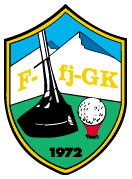 Verksamhetsplan tävlingskommitté 2023TK består 2023 med Evelyn Pfeiffenberger och Hasse Wall Tävlingskommittén ska verka för att erbjuda medlemmar och gäster ett varierat utbud av tävlingar. Ävenså skall kommittén se till att tillräckligt med tävlingsledare finns att tillgå och tillse att erforderlig utbildning ges till dessa.TK har ett övergripande ansvar gällande genomförande av- och marknadsföring av klubbens tävlingar, samt att tillse att tävlingarna genomförs i enlighet med SGF:s gällande regelverk.TK ska ansvara för banmarkeringar samt uppdatering av lokala regler och bestämmelser och ska samarbeta med bankommitté och banägare gällande detta. TK ska se till att lokala regler och bestämmelser följs.TK skall så långt det är möjligt, knyta sponsorer till tävlingarna. Ekonomisk redovisning ska göras till klubben för varje tävling.TK ska verka för att samarbeta med grannklubbarna i mesta möjliga mån.Kalle Arnel, Urban Bakman, Tomas Ramsell hjälper till med förslag till tävlingar--------------------------------------------------------------------------------------------------------------------------------------Vad som skulle pågår sommaren 2023Vi firar banans 50 år jubileum i år och kommer att har i v 29 en hel del tävlingar.Iatället för Mellby Gårds Cup kommer ett nelt ny tävling ”Funäsfjällens Master” här ville OpenGL vi inblanda så många företag från byn som möjlig, det skulle bli Fånäsfjällens tävling. Hickory KM, så har vi Sunbirdie Open/Classic, Cupra Cup samt Gyllene Bokken Cup. Dessutom äger rum hos oss Härjedalens Damtour och KM/HM.Är de viktigaste tävlingar som äger rum på banan under sommaren.Vi lägger ut en tävlingskalender på olika ställen tex, Rangen, Gyllene Bocken samt kansliet, Facebook och hemsidan.Vi önskar oss bra samarbete med banpersonal och Gyllene Bocken beträffande bana. 2023-01-17 /Evelyn